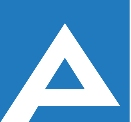 Agenţia pentru Ocuparea Forţei de Muncă DubăsariLista candidaţilor admişi la proba orala a aconcursului pentru ocuparea funcţiei publiceSpecialist superior in cadrul Agenţiei pentru Ocuparea Forţei de Muncă a raionului DubăsariNr. d/oNume, PrenumeComentarii1.Reul InaProba scrisă va avea loc la data 12.05.2017, ora 14.00, sediul AOFM Dubăsari2.Alexandrov NadejdaProba scrisă va avea loc la data 12.05.2017, ora 14.00, sediul AOFM Dubăsari